แบบสรุปประเมินผลส่วนที่ 1 “ความรู้ความเข้าใจ การนำไปใช้ประโยชน์ และความพึงพอใจ”ชื่อกิจกรรม (โครงการ)ประชุมเชิงปฏิบัติการคณะกรรมการสถาบันการจัดการเงินทุนชุมชนเตรียมความพร้อมการบริหารจัดการหนี้ดำเนินการระหว่างวันที่ 21  ธันวาคม 2559บ้านสมอแข  หมู่ 4  ตำบลสมอแข  อำเภอเมืองพิษณุโลก  จังหวัดพิษณุโลก     1. ข้อมูลทั่วไป - 2 -2. ความรู้และความเข้าใจด้านวิชาการ (กรุณาให้ข้อมูลทั้ง ก่อนและหลัง เข้าร่วมกิจกรรม)- 3 –3. การนำความรู้ไปใช้ประโยชน์4. ความพึงพอใจต่อการบริหารโครงการ5. ข้อคิดเห็น/ข้อเสนอแนะ......................................................................................................................................................................................................................................................................................................................................................................................................................................................................................................................................................................................................................................................................................................................................................................................................................................................................................................................................................................................................................... .....................................................................................................................................................................................................ส่วนที่ 2 การเก็บข้อมูล “ผลการดำเนินงาน” สำหรับผู้รับผิดชอบโครงการชื่อกิจกรรม ประชุมเชิงปฏิบัติการคณะกรรมการสถาบันการจัดการเงินทุนชุมชนเตรียมความพร้อมการบริหารจัดการหนี้กลุ่มเป้าหมายที่เข้าร่วมกิจกรรม จำนวน   ๒๐ .คนสถานที่ดำเนินการ.  ที่ทำการสถาบันบ้านสมอแข  
หมู่ที่..4  .ตำบลสมอแข   .อำเภอ.เมืองพิษณุโลก    .จังหวัดพิษณุโลกกระบวนการบริหารจัดการหนี้4. แผนการการบริหารจัดการหนี้ไปสู่ 1 ครัวเรือน 1 สัญญา ไม่น้อยกว่า 13 ครัวเรือน                    ลงชื่อ            อำไพ   ชัยสาร       ผู้รายงาน               (  นางอำไพ  ชัยสาร )
   ตำแหน่ง    นักวิชาการพัฒนาชุมชนชำนาญการ
ภาพกิจกรรม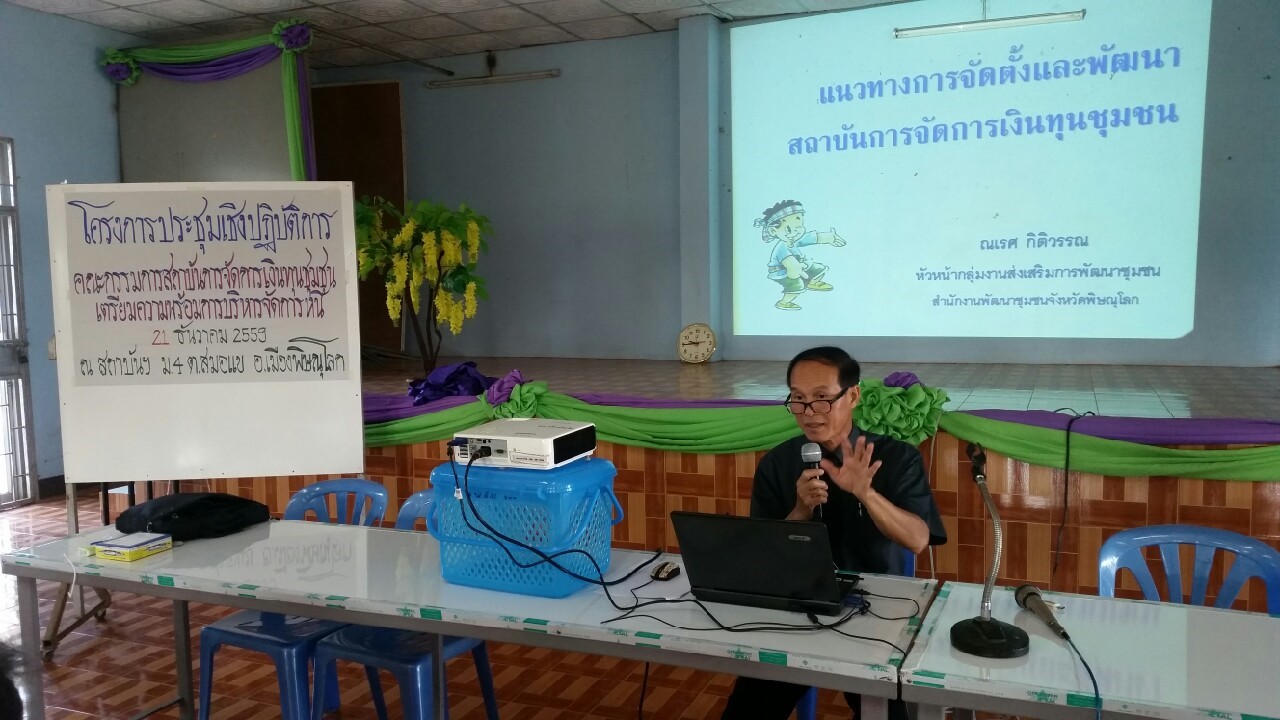 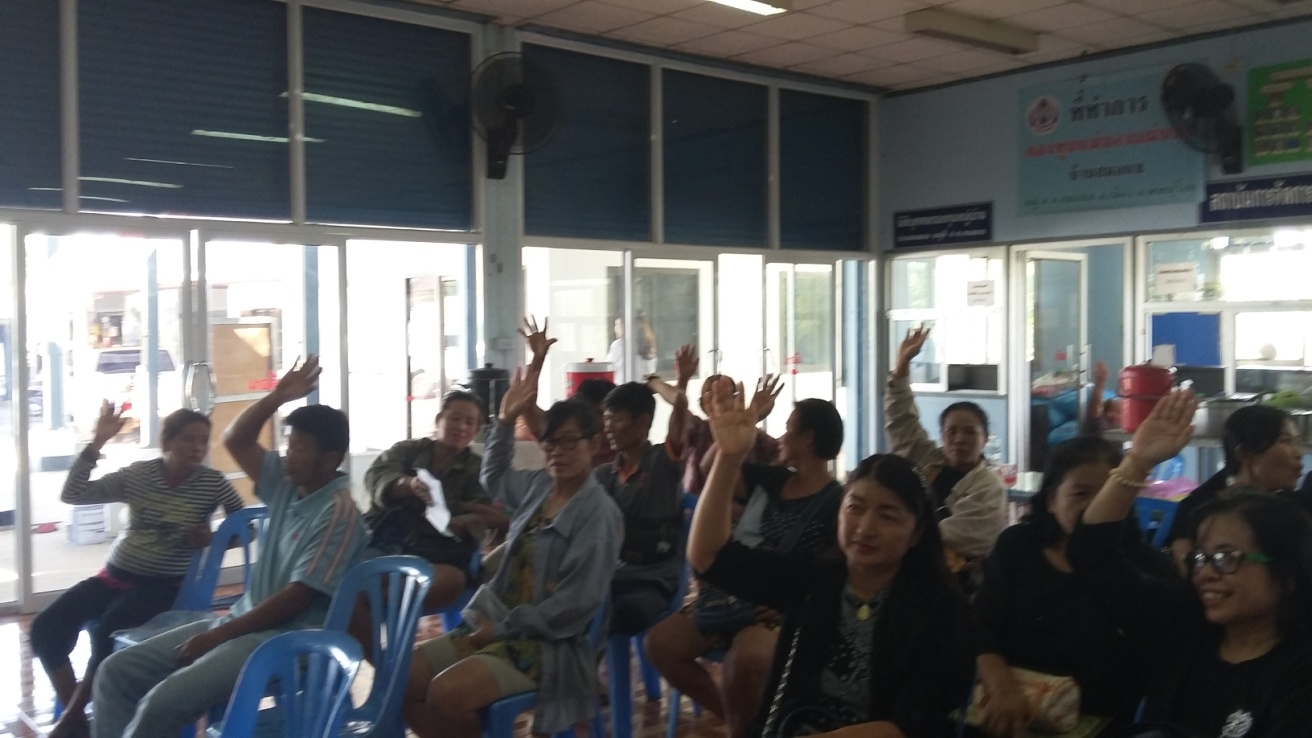 ภาพกิจกรรม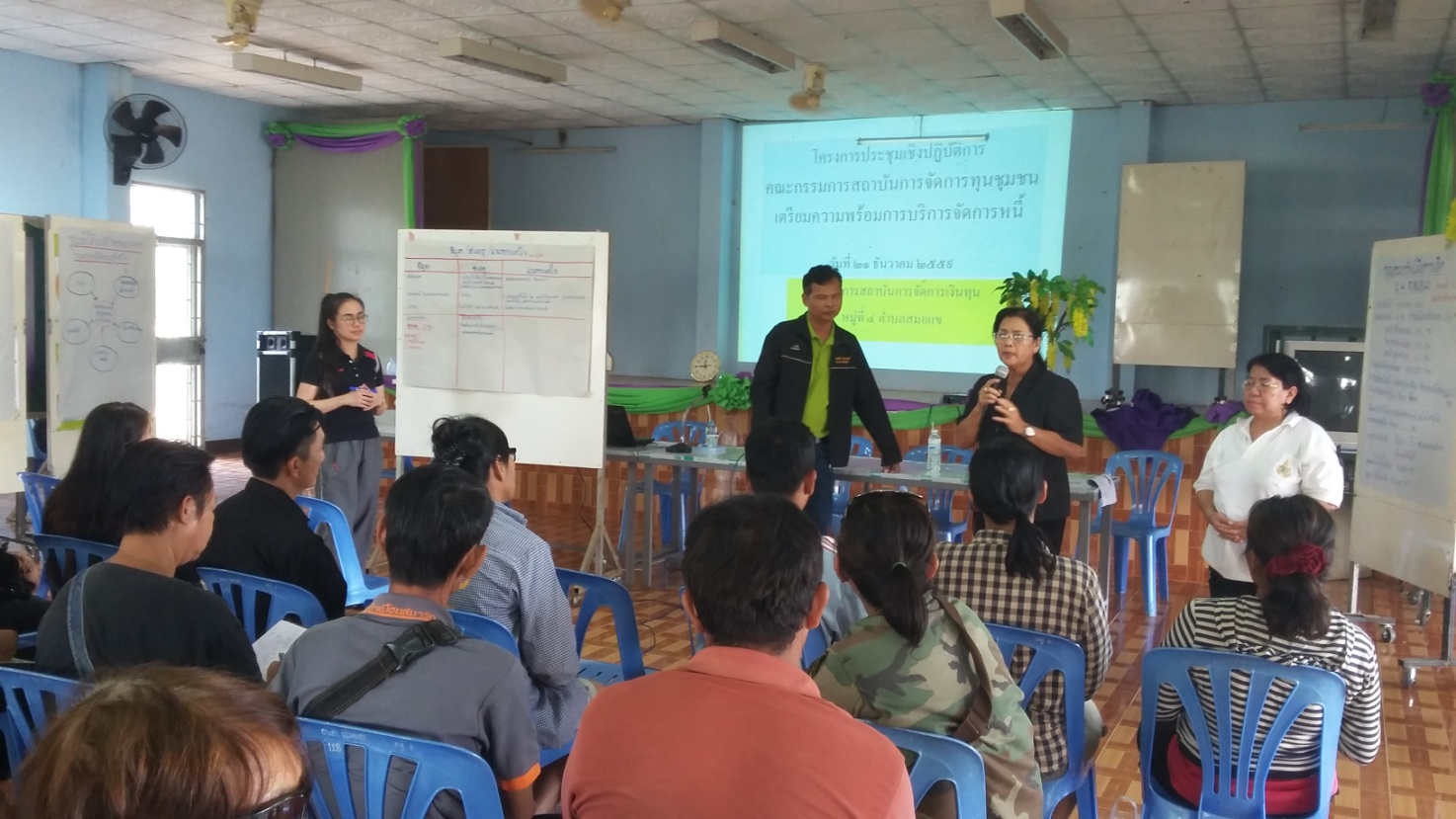 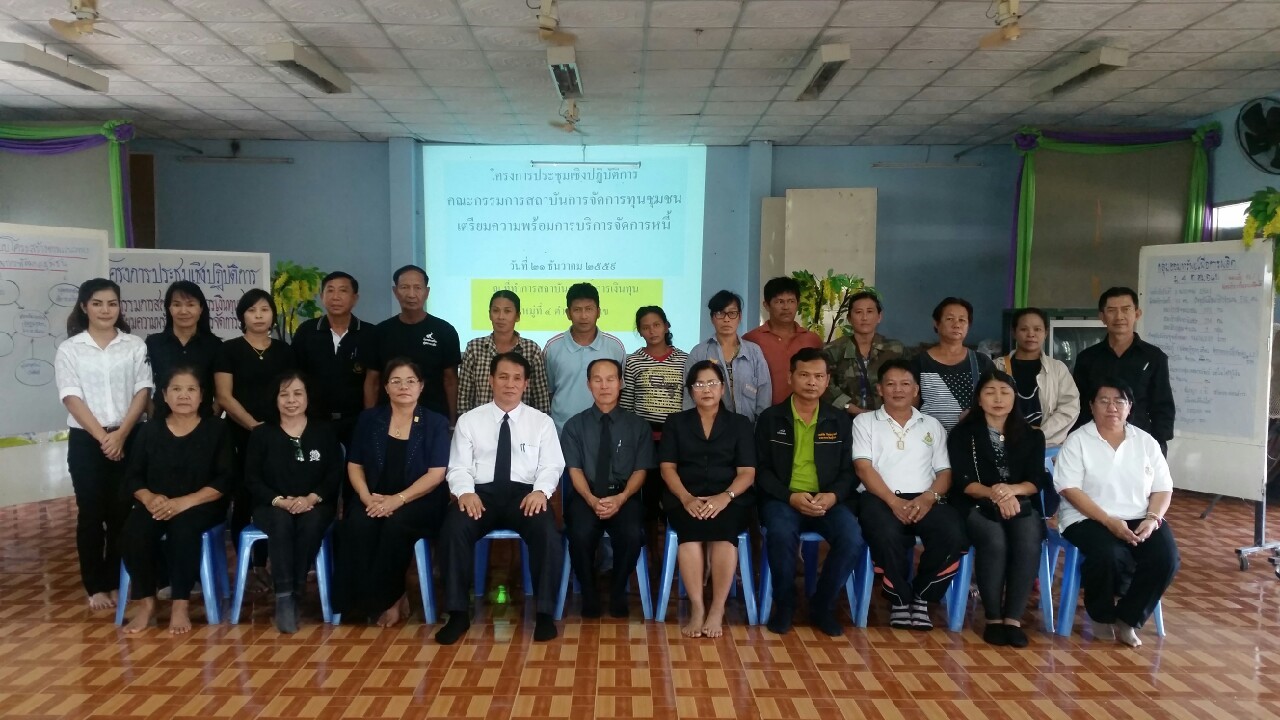 ประเด็นจำนวนร้อยละ1) เพศ    - ชาย    - หญิง
6
14
30.00
75.002) อายุ    - ต่ำกว่า  30 ปี                              - 30 - 39  ปี    - 40 - 49  ปี    - 50 - 59  ปี               - 60  ปีขึ้นไป
0
2
8
7
3
0
10.00
40.00
35.00
15.003) การศึกษา    - ประถมศึกษา    - มัธยมศึกษา    - ปริญญาตรี    - ปริญญาโท    - อื่น ๆ
5
10
5
0
0
25.00
50.00
25.00
0
04) ตำแหน่งกรณีเป็นผู้นำองค์กรภาคประชาชน (ระบุกลุ่ม/องค์กร).กทบ. ออมทรัพย์  สตรี    - ประธาน  			    - รองประธาน    - เลขานุการ  			    - กรรมการ    - อื่นๆกรณีเป็นเจ้าหน้าที่ (ระบุหน่วยงาน)...................................    - หัวหน้าหน่วยงานฯ 		    - นักวิชาการ (ระดับ)....................    - อื่นๆ (ระบุ)................................		2
2
2
14
0


10.00
10.00
10.00
70.00
0ประเด็นจำนวนร้อยละ5) ตำแหน่งทางสังคม    - กำนัน    - ผู้ใหญ่บ้าน    - ผู้นำ อช.    - อช.    - ศอช.    - กพสม./กพสต./กพสอ./กพสจ.    - สมาชิก อบต./เทศบาล    - กม.    - อื่นๆ
1
0
0235234
5.00
0
0
10.00
15.00
25.00
10.00
15.00
20.00ประเด็นก่อนเข้าร่วมกิจกรรมก่อนเข้าร่วมกิจกรรมก่อนเข้าร่วมกิจกรรมก่อนเข้าร่วมกิจกรรมก่อนเข้าร่วมกิจกรรมก่อนเข้าร่วมกิจกรรมก่อนเข้าร่วมกิจกรรมก่อนเข้าร่วมกิจกรรมก่อนเข้าร่วมกิจกรรมก่อนเข้าร่วมกิจกรรมหลังเข้าร่วมกิจกรรมหลังเข้าร่วมกิจกรรมหลังเข้าร่วมกิจกรรมหลังเข้าร่วมกิจกรรมหลังเข้าร่วมกิจกรรมหลังเข้าร่วมกิจกรรมหลังเข้าร่วมกิจกรรมหลังเข้าร่วมกิจกรรมหลังเข้าร่วมกิจกรรมหลังเข้าร่วมกิจกรรมประเด็นมากที่สุดมากที่สุดมากมากปานกลางปานกลางน้อยน้อยน้อยที่สุดน้อยที่สุดมากที่สุดมากที่สุดมากมากปานกลางปานกลางน้อยน้อยน้อยที่สุดน้อยที่สุดประเด็นจำนวนร้อยละจำนวนร้อยละจำนวนร้อยละจำนวนร้อยละจำนวนร้อยละจำนวนร้อยละจำนวนร้อยละจำนวนร้อยละจำนวนร้อยละจำนวนร้อยละ1) ความรู้ ความเข้าใจเรื่องการทบทวนผลการดำเนินการสถาบันการจัดการเงินทุนชุมชน1575.00525.00840.001260.002) ความรู้ ความเข้าใจการวิเคราะห์สถานการณ์การจัดการเงินทุนชุมชน และกองทุนในชุมชน/หมู่บ้าน1260.00840.00735.001365.003) ความรู้ ความเข้าใจแนวทาง การดำเนินงานสถาบันการจัดการเงินทุนชุมชน1155.00945.001050.001050.004) แนวทาง/หลักเกณฑ์/กระบวนการบริหารจัดการหนี้ให้เป็น 1 ครัวเรือน 1 สัญญา945.001155.001680.00420.005) การส่งเสริมการสร้างวินัยทางการออม1365.00735.001470.00630.006) การจัดทำแผนการดำเนินงานและเตรียมความพร้อมการบริหารจัดการหนี้ของสถาบันการจัดการเงินทุนชุมชน1155.00945.001680.00420.001) ความรู้ ความเข้าใจเรื่องการทบทวนผลการดำเนินการสถาบันการจัดการเงินทุนชุมชน1050.001050.001470.00630.00ประเด็นมากที่สุดมากที่สุดมากมากปานกลางปานกลางน้อยน้อยน้อยที่สุดน้อยที่สุดประเด็นจำนวนร้อยละจำนวนร้อยละจำนวนร้อยละจำนวนร้อยละจำนวนร้อยละ1) สามารถนำความรู้ที่ได้รับ    ไปใช้ในการปฏิบัติงานได้1575.00525.002) สามารถให้คำปรึกษาแนะนำ    แก่ผู้เกี่ยวข้องได้1260.00840.003) มั่นใจว่าจะสามารถนำความรู้    ที่ได้ไปประยุกต์ใช้เพื่อการ    ปรับปรุงและพัฒนางาน1470.00630.004) เห็นด้วยที่จะจัดกิจกรรมนี้    ในครั้งต่อไป1890.00210.00ประเด็นมากที่สุดมากที่สุดมากมากปานกลางปานกลางน้อยน้อยน้อยที่สุดน้อยที่สุดไม่พึงพอใจไม่พึงพอใจประเด็นจำนวนร้อยละจำนวนร้อยละจำนวนร้อยละจำนวนร้อยละจำนวนร้อยละจำนวนร้อยละ1) การประสานงานของเจ้าหน้าที่1890.00210.002) การอำนวยความสะดวกของเจ้าหน้าที่1680.00420.003) การถ่ายทอดความรู้ของวิทยากร1890.00210.004) ความเหมาะสมของเนื้อหาวิชาการ1735) บรรยากาศในการเรียนรู้1890.00210.006) ระยะเวลาการจัดประชุม1995.0015.007) เอกสารประกอบการประชุม1575.00525.008) อาหาร1890.00210.009) อาหารว่าง1890.00210.0010) การมีส่วนร่วมในการแสดงความคิดเห็น20100.0000ดำเนินการระหว่างวันที่กระบวนการ ขั้นตอนการดำเนินกิจกรรมผลการดำเนินกิจกรรมประโยชน์ที่ได้รับปัญหา/อุปสรรคหรือข้อเสนอแนะมค.-กย.60-สำรวจหนี้ /สำรวจเงินทุน-ประชุมคณะกรรมการสถาบันและสมาชิกที่เป็นกลุ่มเป้าหมายได้ข้อมูลจำนวนหนี้ /จำนวนเงินทุน /ครัวเรือนเป้าหมายในการบริหารหนี้ มีข้อมูลเป้าหมายในการดำเนินงาน-ที่กองทุนที่เข้าร่วมจำนวนหนี้ของครัวเรือนงบประมาณที่ใช้ระยะเวลา(วัน/เดือน/ปี ที่ดำเนินการ)ผลที่คาดว่าจะได้รับ1.2..กองทุนหมู่บ้านกลุ่มออมทรัพย์เพื่อการผลิต                         รวม416,930316,700733,630416,930316,700733}630มี.ค-กย.60มี.ค.-กย.601 ครัวเรือน ๑ สัญญา